附件1       金币数量、重量等相关要求序号图片名称具体要求数量备注1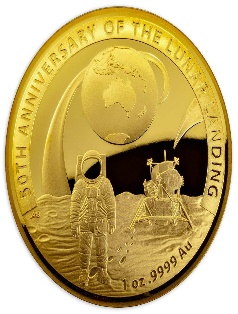 金币重量：单枚重量为10克；材质：千足金；刻字： “大乐透上市15周年”（字体样式由体彩中心提供）；包装：定制具有体彩相关元素的包装盒（具体以双方沟通为准）52枚1.合同签定后3天内送货；2.保证金币纯度符合要求并有相关认证证书；3.若产品有质量问题，将按照“假一赔十”标准赔付。备注图片只是金币大概样式，具体以双方沟通为准图片只是金币大概样式，具体以双方沟通为准1.合同签定后3天内送货；2.保证金币纯度符合要求并有相关认证证书；3.若产品有质量问题，将按照“假一赔十”标准赔付。